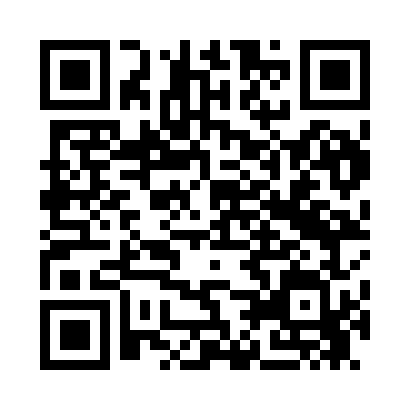 Prayer times for Salgu, EstoniaWed 1 May 2024 - Fri 31 May 2024High Latitude Method: Angle Based RulePrayer Calculation Method: Muslim World LeagueAsar Calculation Method: HanafiPrayer times provided by https://www.salahtimes.comDateDayFajrSunriseDhuhrAsrMaghribIsha1Wed2:535:221:136:289:0511:262Thu2:525:201:136:309:0811:273Fri2:515:171:136:319:1011:284Sat2:505:151:136:329:1211:295Sun2:495:131:136:349:1411:306Mon2:485:101:136:359:1711:317Tue2:475:081:136:369:1911:328Wed2:465:061:136:379:2111:339Thu2:455:031:136:399:2311:3410Fri2:445:011:136:409:2511:3411Sat2:434:591:136:419:2711:3512Sun2:434:571:136:429:3011:3613Mon2:424:551:136:449:3211:3714Tue2:414:531:136:459:3411:3815Wed2:404:501:136:469:3611:3916Thu2:394:481:136:479:3811:4017Fri2:384:461:136:489:4011:4118Sat2:384:441:136:499:4211:4219Sun2:374:431:136:509:4411:4320Mon2:364:411:136:519:4611:4321Tue2:364:391:136:539:4811:4422Wed2:354:371:136:549:5011:4523Thu2:344:351:136:559:5211:4624Fri2:344:341:136:569:5411:4725Sat2:334:321:136:579:5511:4826Sun2:324:301:136:589:5711:4927Mon2:324:291:136:589:5911:4928Tue2:314:271:146:5910:0111:5029Wed2:314:261:147:0010:0211:5130Thu2:304:251:147:0110:0411:5231Fri2:304:231:147:0210:0611:53